15A Kingston 6Tel: 927-6066/978-6223E-mail:  liguaneaprep@cwjamaica.com       Website:  www.liguaneaprep.com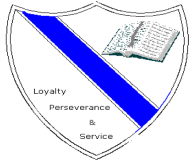 Kindergarten 1 (3 Years Old)Book List 2015 - 2016All Around Us  - Letter and SoundsAll Around Us  - Learning to ReadAll Around Us  - Learning to Write the Smart WayInfant Integrated Workbook – all Around us – Shapes, Numerals by L. Fearon/McLean/R. BlairLiving in my Environment by L. Fearon/McLean/R. BlairThe Way to Art – Book 1 - Using Colours (Kindergarten age 4)Two (2) Colouring Books - Big and Easy -  Words to Learn and Colour & Numbers to Learn and ColourOne (1) Story BookOne (1)  8-Pack Jumbo  Non-toxic CrayonsOne (1) Pack Play-DoughThree (3) Hard Cover BooksThree (3) Sheets Cartridge PaperOne (1) Large Scrap BookOne (1) Small Ponal GlueOne (1) Pritt Glue StickOne (1) Paint SetOne (1) Plastic ApronOne (1) Educational ToyOne (1) Jumbo Lego BlocksTwo (2) Large Paint Brushes One (1) Ream Letter Size PaperSix (6) Jumbo PencilsOne (1) Pack Jumbo Pencil SharpenerOne (1) Paper Hand TowelOne (1) Small Wash RagOne (1) Hand SanitizerOne (1) Cushion – LabeledOne (1) Pair Shoe Lace (any colour)Portfolio/FolderOne (1) crafted musical instrumentOne 91) Pack Coloured GravelFluorescent Multi-purpose PaperOne (1) Tin LysolN.B.	PLEASE GIVE YOUR CHILD A CHANGE OF CLOTHES,  SOAP AND WASH RAG TO KEEP IN THEIR BAG.